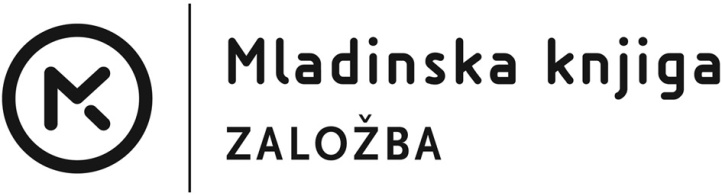 Mladinska knjiga Založba d.d., Ljubljana, išče študenta z znanjem ADOBE FLASH PLAYER za programiranje interaktivnih izobraževalnih vsebin za obdobje do 31.8.2017.Stimulativno plačilo, pričetek dela takoj.Resni kandidati, ki imajo zahtevano znanje in izkušnje naj se javijo na kadri@mkz.si.